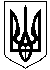 ГАЛИЦИНІВСЬКА  СІЛЬСЬКА РАДАВІТОВСЬКОГО  РАЙОНУ МИКОЛАЇВСЬКОЇ  ОБЛАСТІР І Ш Е Н Н ЯВід 23 грудня 2020 року   №58                              ІІІ сесія VIII скликанняс. ГалициновеПро  надання дозволу на  виготовлення  проекту  землеустрою  щодо   відведення земельної  ділянки  для  будівництва  та  обслуговування  житлового  будинку,  господарських  будівель і споруд  (присадибна  ділянка)       Керуючись статтею 116,  пунктів 6-10 статті  118, статей 121, 186, Земельного кодексу України, статті  13  Закону  України  “ Про  оцінку  земель ”,  відповідно  до пункту  34   статті  26   Закону  України  “ Про  місцеве  самоврядування  в  Україні ”, розглянувши  матеріали  постійної  комісії  сільської  ради з питань земельних відносин та земельного кадастру, природокористування, планування території, охорони довкілля та екологічної безпеки, сільська  рада В И Р І Ш И Л АНадати дозвіл на виготовлення  проекту  землеустрою  щодо  відведення  земельної  ділянки  орієнтованою площею  у  власність  для  будівництва та  обслуговування житлового будинку, господарських будівель і споруд  із  земель  комунальної  власності  не  наданих  у  власність  або  користування  в  селі  Лимани, вулиця Центральна,112А Вітовського  району  Миколаївської  області громадянину України Дудник  Олександру Миколайовичу.Після виготовлення  проект землеустрою надати  документацію на   затвердження  до  сільської  ради.Контроль за виконанням цього рішення покласти на постійну комісію з питань земельних відносин та земельного кадастру, природокористування, планування території, охорони довкілля та екологічної безпеки.                           Сільський голова                                І. НАЗАР